31 Tetherdown, London, N10 1ND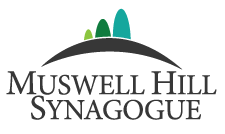 Tel: 020 8883 5925 Rabbi - Rabbi David MasonAdministrator - Jo CowenOffice@muswellhillsynagogue.org.ukwww.muswellhillsynagogue.org.ukMemorial Prayer - Yom Kippur 5779I wish to make an offering in memory of the following relatives and enclose a cheque/charity voucher / have made an online payment* of £__________*Please delete as applicableContinue below/overleaf if necessary.  Please write names clearly - English characters may be used for ebrew names:  Name: ______________________________	Tel No: ____________________Please return this form to the Shul Office by Friday, 7 September.English nameand surnameof the deceasedRelationship to the undersignedebrew name(s) of the deceased(but not those of his/her father)ebrew name(s) of his/her fatherExample:Gerald SmithFatherEither        	orYa’akov               יעקבben/batEither	       orAbraham     אברהםben/batben/batben/batben/batben/batben/batben/batben/bat